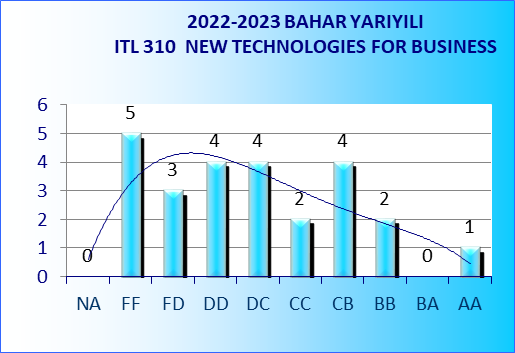 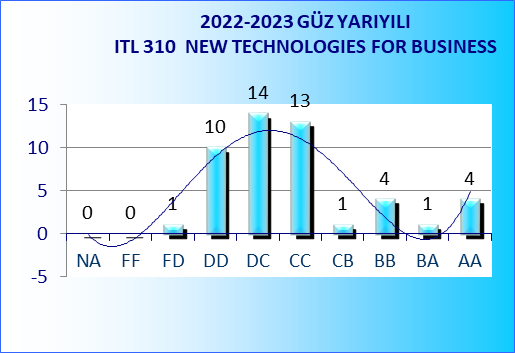 ÇAĞ ÜNİVERSİTESİİKTİSAT VE İDARİ BİLİMLER FAKÜLTESİÇAĞ ÜNİVERSİTESİİKTİSAT VE İDARİ BİLİMLER FAKÜLTESİÇAĞ ÜNİVERSİTESİİKTİSAT VE İDARİ BİLİMLER FAKÜLTESİÇAĞ ÜNİVERSİTESİİKTİSAT VE İDARİ BİLİMLER FAKÜLTESİÇAĞ ÜNİVERSİTESİİKTİSAT VE İDARİ BİLİMLER FAKÜLTESİÇAĞ ÜNİVERSİTESİİKTİSAT VE İDARİ BİLİMLER FAKÜLTESİÇAĞ ÜNİVERSİTESİİKTİSAT VE İDARİ BİLİMLER FAKÜLTESİÇAĞ ÜNİVERSİTESİİKTİSAT VE İDARİ BİLİMLER FAKÜLTESİÇAĞ ÜNİVERSİTESİİKTİSAT VE İDARİ BİLİMLER FAKÜLTESİÇAĞ ÜNİVERSİTESİİKTİSAT VE İDARİ BİLİMLER FAKÜLTESİÇAĞ ÜNİVERSİTESİİKTİSAT VE İDARİ BİLİMLER FAKÜLTESİÇAĞ ÜNİVERSİTESİİKTİSAT VE İDARİ BİLİMLER FAKÜLTESİÇAĞ ÜNİVERSİTESİİKTİSAT VE İDARİ BİLİMLER FAKÜLTESİÇAĞ ÜNİVERSİTESİİKTİSAT VE İDARİ BİLİMLER FAKÜLTESİÇAĞ ÜNİVERSİTESİİKTİSAT VE İDARİ BİLİMLER FAKÜLTESİÇAĞ ÜNİVERSİTESİİKTİSAT VE İDARİ BİLİMLER FAKÜLTESİÇAĞ ÜNİVERSİTESİİKTİSAT VE İDARİ BİLİMLER FAKÜLTESİÇAĞ ÜNİVERSİTESİİKTİSAT VE İDARİ BİLİMLER FAKÜLTESİÇAĞ ÜNİVERSİTESİİKTİSAT VE İDARİ BİLİMLER FAKÜLTESİÇAĞ ÜNİVERSİTESİİKTİSAT VE İDARİ BİLİMLER FAKÜLTESİÇAĞ ÜNİVERSİTESİİKTİSAT VE İDARİ BİLİMLER FAKÜLTESİÇAĞ ÜNİVERSİTESİİKTİSAT VE İDARİ BİLİMLER FAKÜLTESİÇAĞ ÜNİVERSİTESİİKTİSAT VE İDARİ BİLİMLER FAKÜLTESİÇAĞ ÜNİVERSİTESİİKTİSAT VE İDARİ BİLİMLER FAKÜLTESİDers KoduDers KoduDers KoduDers KoduDers AdıDers AdıDers AdıDers AdıDers AdıDers AdıDers AdıDers AdıDers AdıDers AdıDers AdıDers AdıKrediKrediKrediKrediKrediAKTSAKTSAKTSITL 305	ITL 305	ITL 305	ITL 305	New Technologies for BusinessNew Technologies for BusinessNew Technologies for BusinessNew Technologies for BusinessNew Technologies for BusinessNew Technologies for BusinessNew Technologies for BusinessNew Technologies for BusinessNew Technologies for BusinessNew Technologies for BusinessNew Technologies for BusinessNew Technologies for Business3 (3-0-0)3 (3-0-0)3 (3-0-0)3 (3-0-0)3 (3-0-0)666ÖnkoşullarÖnkoşullarÖnkoşullarÖnkoşullarÖnkoşullarÖnkoşullarÖnkoşullarÖnkoşullarHiçbiriHiçbiriHiçbiriHiçbiriHiçbiriHiçbiriHiçbiriHiçbiriHiçbiriHiçbiriHiçbiriHiçbiriHiçbiriHiçbiriHiçbiriHiçbiriÖğretim DiliÖğretim DiliÖğretim DiliÖğretim DiliÖğretim DiliÖğretim DiliÖğretim DiliÖğretim DiliİngilizceİngilizceİngilizceİngilizceTeslimat ŞekliTeslimat ŞekliTeslimat ŞekliTeslimat ŞekliTeslimat ŞekliTeslimat ŞekliOnlineOnlineOnlineOnlineOnlineOnlineKurs Türü ve SeviyesiKurs Türü ve SeviyesiKurs Türü ve SeviyesiKurs Türü ve SeviyesiKurs Türü ve SeviyesiKurs Türü ve SeviyesiKurs Türü ve SeviyesiKurs Türü ve SeviyesiSeçmeli/3.YılSeçmeli/3.YılSeçmeli/3.YılSeçmeli/3.YılSeçmeli/3.YılSeçmeli/3.YılSeçmeli/3.YılSeçmeli/3.YılSeçmeli/3.YılSeçmeli/3.YılSeçmeli/3.YılSeçmeli/3.YılSeçmeli/3.YılSeçmeli/3.YılSeçmeli/3.YılSeçmeli/3.YılÖğretim GörevlileriÖğretim GörevlileriÖğretim GörevlileriÖğretim GörevlileriÖğretim Görevlileriİsimler)İsimler)İsimler)İsimler)İsimler)İsimler)Ders SaatleriDers SaatleriDers SaatleriDers SaatleriDers SaatleriDers SaatleriGörüşme saatleriGörüşme saatleriGörüşme saatleriGörüşme saatleriKişilerKişilerKişilerKurs KoordinatörüKurs KoordinatörüKurs KoordinatörüKurs KoordinatörüKurs KoordinatörüDr. Öğr. Üyesi Fatih KoçDr. Öğr. Üyesi Fatih KoçDr. Öğr. Üyesi Fatih KoçDr. Öğr. Üyesi Fatih KoçDr. Öğr. Üyesi Fatih KoçDr. Öğr. Üyesi Fatih KoçPzt13:25-15:45Pzt13:25-15:45Pzt13:25-15:45Pzt13:25-15:45Pzt13:25-15:45Pzt13:25-15:45Çarşamba14:50-16:50Çarşamba14:50-16:50Çarşamba14:50-16:50Çarşamba14:50-16:50fatihkoc@cag.edu.trfatihkoc@cag.edu.trfatihkoc@cag.edu.trDersin amacıDersin amacıDersin amacıDersin amacıDersin amacıDers, işletmelerin dijital dönüşüm süreci ile ilgilidir. Dijital dönüşüm, her şeyi kapsayan bir kavram haline gelmiştir ve ders, bu kavramı, iş süreçlerinin ve sağlanan hizmetlerin dijitalleşmesiyle ilgili iş içindeki dönüşümün somut gelişme örnekleriyle ilişkilendirmeyi amaçlamaktadır.Ders, işletmelerin dijital dönüşüm süreci ile ilgilidir. Dijital dönüşüm, her şeyi kapsayan bir kavram haline gelmiştir ve ders, bu kavramı, iş süreçlerinin ve sağlanan hizmetlerin dijitalleşmesiyle ilgili iş içindeki dönüşümün somut gelişme örnekleriyle ilişkilendirmeyi amaçlamaktadır.Ders, işletmelerin dijital dönüşüm süreci ile ilgilidir. Dijital dönüşüm, her şeyi kapsayan bir kavram haline gelmiştir ve ders, bu kavramı, iş süreçlerinin ve sağlanan hizmetlerin dijitalleşmesiyle ilgili iş içindeki dönüşümün somut gelişme örnekleriyle ilişkilendirmeyi amaçlamaktadır.Ders, işletmelerin dijital dönüşüm süreci ile ilgilidir. Dijital dönüşüm, her şeyi kapsayan bir kavram haline gelmiştir ve ders, bu kavramı, iş süreçlerinin ve sağlanan hizmetlerin dijitalleşmesiyle ilgili iş içindeki dönüşümün somut gelişme örnekleriyle ilişkilendirmeyi amaçlamaktadır.Ders, işletmelerin dijital dönüşüm süreci ile ilgilidir. Dijital dönüşüm, her şeyi kapsayan bir kavram haline gelmiştir ve ders, bu kavramı, iş süreçlerinin ve sağlanan hizmetlerin dijitalleşmesiyle ilgili iş içindeki dönüşümün somut gelişme örnekleriyle ilişkilendirmeyi amaçlamaktadır.Ders, işletmelerin dijital dönüşüm süreci ile ilgilidir. Dijital dönüşüm, her şeyi kapsayan bir kavram haline gelmiştir ve ders, bu kavramı, iş süreçlerinin ve sağlanan hizmetlerin dijitalleşmesiyle ilgili iş içindeki dönüşümün somut gelişme örnekleriyle ilişkilendirmeyi amaçlamaktadır.Ders, işletmelerin dijital dönüşüm süreci ile ilgilidir. Dijital dönüşüm, her şeyi kapsayan bir kavram haline gelmiştir ve ders, bu kavramı, iş süreçlerinin ve sağlanan hizmetlerin dijitalleşmesiyle ilgili iş içindeki dönüşümün somut gelişme örnekleriyle ilişkilendirmeyi amaçlamaktadır.Ders, işletmelerin dijital dönüşüm süreci ile ilgilidir. Dijital dönüşüm, her şeyi kapsayan bir kavram haline gelmiştir ve ders, bu kavramı, iş süreçlerinin ve sağlanan hizmetlerin dijitalleşmesiyle ilgili iş içindeki dönüşümün somut gelişme örnekleriyle ilişkilendirmeyi amaçlamaktadır.Ders, işletmelerin dijital dönüşüm süreci ile ilgilidir. Dijital dönüşüm, her şeyi kapsayan bir kavram haline gelmiştir ve ders, bu kavramı, iş süreçlerinin ve sağlanan hizmetlerin dijitalleşmesiyle ilgili iş içindeki dönüşümün somut gelişme örnekleriyle ilişkilendirmeyi amaçlamaktadır.Ders, işletmelerin dijital dönüşüm süreci ile ilgilidir. Dijital dönüşüm, her şeyi kapsayan bir kavram haline gelmiştir ve ders, bu kavramı, iş süreçlerinin ve sağlanan hizmetlerin dijitalleşmesiyle ilgili iş içindeki dönüşümün somut gelişme örnekleriyle ilişkilendirmeyi amaçlamaktadır.Ders, işletmelerin dijital dönüşüm süreci ile ilgilidir. Dijital dönüşüm, her şeyi kapsayan bir kavram haline gelmiştir ve ders, bu kavramı, iş süreçlerinin ve sağlanan hizmetlerin dijitalleşmesiyle ilgili iş içindeki dönüşümün somut gelişme örnekleriyle ilişkilendirmeyi amaçlamaktadır.Ders, işletmelerin dijital dönüşüm süreci ile ilgilidir. Dijital dönüşüm, her şeyi kapsayan bir kavram haline gelmiştir ve ders, bu kavramı, iş süreçlerinin ve sağlanan hizmetlerin dijitalleşmesiyle ilgili iş içindeki dönüşümün somut gelişme örnekleriyle ilişkilendirmeyi amaçlamaktadır.Ders, işletmelerin dijital dönüşüm süreci ile ilgilidir. Dijital dönüşüm, her şeyi kapsayan bir kavram haline gelmiştir ve ders, bu kavramı, iş süreçlerinin ve sağlanan hizmetlerin dijitalleşmesiyle ilgili iş içindeki dönüşümün somut gelişme örnekleriyle ilişkilendirmeyi amaçlamaktadır.Ders, işletmelerin dijital dönüşüm süreci ile ilgilidir. Dijital dönüşüm, her şeyi kapsayan bir kavram haline gelmiştir ve ders, bu kavramı, iş süreçlerinin ve sağlanan hizmetlerin dijitalleşmesiyle ilgili iş içindeki dönüşümün somut gelişme örnekleriyle ilişkilendirmeyi amaçlamaktadır.Ders, işletmelerin dijital dönüşüm süreci ile ilgilidir. Dijital dönüşüm, her şeyi kapsayan bir kavram haline gelmiştir ve ders, bu kavramı, iş süreçlerinin ve sağlanan hizmetlerin dijitalleşmesiyle ilgili iş içindeki dönüşümün somut gelişme örnekleriyle ilişkilendirmeyi amaçlamaktadır.Ders, işletmelerin dijital dönüşüm süreci ile ilgilidir. Dijital dönüşüm, her şeyi kapsayan bir kavram haline gelmiştir ve ders, bu kavramı, iş süreçlerinin ve sağlanan hizmetlerin dijitalleşmesiyle ilgili iş içindeki dönüşümün somut gelişme örnekleriyle ilişkilendirmeyi amaçlamaktadır.Ders, işletmelerin dijital dönüşüm süreci ile ilgilidir. Dijital dönüşüm, her şeyi kapsayan bir kavram haline gelmiştir ve ders, bu kavramı, iş süreçlerinin ve sağlanan hizmetlerin dijitalleşmesiyle ilgili iş içindeki dönüşümün somut gelişme örnekleriyle ilişkilendirmeyi amaçlamaktadır.Ders, işletmelerin dijital dönüşüm süreci ile ilgilidir. Dijital dönüşüm, her şeyi kapsayan bir kavram haline gelmiştir ve ders, bu kavramı, iş süreçlerinin ve sağlanan hizmetlerin dijitalleşmesiyle ilgili iş içindeki dönüşümün somut gelişme örnekleriyle ilişkilendirmeyi amaçlamaktadır.Ders, işletmelerin dijital dönüşüm süreci ile ilgilidir. Dijital dönüşüm, her şeyi kapsayan bir kavram haline gelmiştir ve ders, bu kavramı, iş süreçlerinin ve sağlanan hizmetlerin dijitalleşmesiyle ilgili iş içindeki dönüşümün somut gelişme örnekleriyle ilişkilendirmeyi amaçlamaktadır.Dersin Öğrenme ÇıktılarıDersin Öğrenme ÇıktılarıDersi başarıyla tamamlayan öğrenciler,Dersi başarıyla tamamlayan öğrenciler,Dersi başarıyla tamamlayan öğrenciler,Dersi başarıyla tamamlayan öğrenciler,Dersi başarıyla tamamlayan öğrenciler,Dersi başarıyla tamamlayan öğrenciler,Dersi başarıyla tamamlayan öğrenciler,Dersi başarıyla tamamlayan öğrenciler,Dersi başarıyla tamamlayan öğrenciler,Dersi başarıyla tamamlayan öğrenciler,Dersi başarıyla tamamlayan öğrenciler,Dersi başarıyla tamamlayan öğrenciler,Dersi başarıyla tamamlayan öğrenciler,Dersi başarıyla tamamlayan öğrenciler,Dersi başarıyla tamamlayan öğrenciler,Dersi başarıyla tamamlayan öğrenciler,Dersi başarıyla tamamlayan öğrenciler,İlişkiİlişkiİlişkiİlişkiDersin Öğrenme ÇıktılarıDersin Öğrenme ÇıktılarıDersi başarıyla tamamlayan öğrenciler,Dersi başarıyla tamamlayan öğrenciler,Dersi başarıyla tamamlayan öğrenciler,Dersi başarıyla tamamlayan öğrenciler,Dersi başarıyla tamamlayan öğrenciler,Dersi başarıyla tamamlayan öğrenciler,Dersi başarıyla tamamlayan öğrenciler,Dersi başarıyla tamamlayan öğrenciler,Dersi başarıyla tamamlayan öğrenciler,Dersi başarıyla tamamlayan öğrenciler,Dersi başarıyla tamamlayan öğrenciler,Dersi başarıyla tamamlayan öğrenciler,Dersi başarıyla tamamlayan öğrenciler,Dersi başarıyla tamamlayan öğrenciler,Dersi başarıyla tamamlayan öğrenciler,Dersi başarıyla tamamlayan öğrenciler,Dersi başarıyla tamamlayan öğrenciler,prog. Çıktıprog. Çıktıprog. ÇıktıNet etkiDersin Öğrenme ÇıktılarıDersin Öğrenme Çıktıları1Dijital Dönüşümü tanımlayabilirDijital Dönüşümü tanımlayabilirDijital Dönüşümü tanımlayabilirDijital Dönüşümü tanımlayabilirDijital Dönüşümü tanımlayabilirDijital Dönüşümü tanımlayabilirDijital Dönüşümü tanımlayabilirDijital Dönüşümü tanımlayabilirDijital Dönüşümü tanımlayabilirDijital Dönüşümü tanımlayabilirDijital Dönüşümü tanımlayabilirDijital Dönüşümü tanımlayabilirDijital Dönüşümü tanımlayabilirDijital Dönüşümü tanımlayabilirDijital Dönüşümü tanımlayabilirDijital Dönüşümü tanımlayabilirDijital Dönüşümü tanımlayabilir3,73,73,74Dersin Öğrenme ÇıktılarıDersin Öğrenme Çıktıları2Yeni teknolojik eğilimlerin toplum üzerindeki etkisini anlayabilir.Yeni teknolojik eğilimlerin toplum üzerindeki etkisini anlayabilir.Yeni teknolojik eğilimlerin toplum üzerindeki etkisini anlayabilir.Yeni teknolojik eğilimlerin toplum üzerindeki etkisini anlayabilir.Yeni teknolojik eğilimlerin toplum üzerindeki etkisini anlayabilir.Yeni teknolojik eğilimlerin toplum üzerindeki etkisini anlayabilir.Yeni teknolojik eğilimlerin toplum üzerindeki etkisini anlayabilir.Yeni teknolojik eğilimlerin toplum üzerindeki etkisini anlayabilir.Yeni teknolojik eğilimlerin toplum üzerindeki etkisini anlayabilir.Yeni teknolojik eğilimlerin toplum üzerindeki etkisini anlayabilir.Yeni teknolojik eğilimlerin toplum üzerindeki etkisini anlayabilir.Yeni teknolojik eğilimlerin toplum üzerindeki etkisini anlayabilir.Yeni teknolojik eğilimlerin toplum üzerindeki etkisini anlayabilir.Yeni teknolojik eğilimlerin toplum üzerindeki etkisini anlayabilir.Yeni teknolojik eğilimlerin toplum üzerindeki etkisini anlayabilir.Yeni teknolojik eğilimlerin toplum üzerindeki etkisini anlayabilir.Yeni teknolojik eğilimlerin toplum üzerindeki etkisini anlayabilir.3,73,73,74Dersin Öğrenme ÇıktılarıDersin Öğrenme Çıktıları3Dijitalleşmenin ticari yönlerini anlayabilirDijitalleşmenin ticari yönlerini anlayabilirDijitalleşmenin ticari yönlerini anlayabilirDijitalleşmenin ticari yönlerini anlayabilirDijitalleşmenin ticari yönlerini anlayabilirDijitalleşmenin ticari yönlerini anlayabilirDijitalleşmenin ticari yönlerini anlayabilirDijitalleşmenin ticari yönlerini anlayabilirDijitalleşmenin ticari yönlerini anlayabilirDijitalleşmenin ticari yönlerini anlayabilirDijitalleşmenin ticari yönlerini anlayabilirDijitalleşmenin ticari yönlerini anlayabilirDijitalleşmenin ticari yönlerini anlayabilirDijitalleşmenin ticari yönlerini anlayabilirDijitalleşmenin ticari yönlerini anlayabilirDijitalleşmenin ticari yönlerini anlayabilirDijitalleşmenin ticari yönlerini anlayabilir4445Dersin Öğrenme ÇıktılarıDersin Öğrenme Çıktıları4Dijitalleşmenin iş dünyasına etkisi hakkında rapor hazırlayabilebilir.Dijitalleşmenin iş dünyasına etkisi hakkında rapor hazırlayabilebilir.Dijitalleşmenin iş dünyasına etkisi hakkında rapor hazırlayabilebilir.Dijitalleşmenin iş dünyasına etkisi hakkında rapor hazırlayabilebilir.Dijitalleşmenin iş dünyasına etkisi hakkında rapor hazırlayabilebilir.Dijitalleşmenin iş dünyasına etkisi hakkında rapor hazırlayabilebilir.Dijitalleşmenin iş dünyasına etkisi hakkında rapor hazırlayabilebilir.Dijitalleşmenin iş dünyasına etkisi hakkında rapor hazırlayabilebilir.Dijitalleşmenin iş dünyasına etkisi hakkında rapor hazırlayabilebilir.Dijitalleşmenin iş dünyasına etkisi hakkında rapor hazırlayabilebilir.Dijitalleşmenin iş dünyasına etkisi hakkında rapor hazırlayabilebilir.Dijitalleşmenin iş dünyasına etkisi hakkında rapor hazırlayabilebilir.Dijitalleşmenin iş dünyasına etkisi hakkında rapor hazırlayabilebilir.Dijitalleşmenin iş dünyasına etkisi hakkında rapor hazırlayabilebilir.Dijitalleşmenin iş dünyasına etkisi hakkında rapor hazırlayabilebilir.Dijitalleşmenin iş dünyasına etkisi hakkında rapor hazırlayabilebilir.Dijitalleşmenin iş dünyasına etkisi hakkında rapor hazırlayabilebilir.3,73,73,73Dersin Öğrenme ÇıktılarıDersin Öğrenme Çıktıları5İnsan davranışları üzerindeki etkisini açıklayabilir.İnsan davranışları üzerindeki etkisini açıklayabilir.İnsan davranışları üzerindeki etkisini açıklayabilir.İnsan davranışları üzerindeki etkisini açıklayabilir.İnsan davranışları üzerindeki etkisini açıklayabilir.İnsan davranışları üzerindeki etkisini açıklayabilir.İnsan davranışları üzerindeki etkisini açıklayabilir.İnsan davranışları üzerindeki etkisini açıklayabilir.İnsan davranışları üzerindeki etkisini açıklayabilir.İnsan davranışları üzerindeki etkisini açıklayabilir.İnsan davranışları üzerindeki etkisini açıklayabilir.İnsan davranışları üzerindeki etkisini açıklayabilir.İnsan davranışları üzerindeki etkisini açıklayabilir.İnsan davranışları üzerindeki etkisini açıklayabilir.İnsan davranışları üzerindeki etkisini açıklayabilir.İnsan davranışları üzerindeki etkisini açıklayabilir.İnsan davranışları üzerindeki etkisini açıklayabilir.2,62,62,65Ders Tanımı: Ders, dijital dönüşümün teknoloji yönlerinin yanı sıra pazar ve iş yönleri ile dijitalleşme süreçlerini etkileyen politika ve düzenleyici girişimlerin bir incelemesini sağlamktadır. Bu, ağ altyapılarının, verilerin yönetimi ve işlenmesinin ve kullanıma sunulan dijital hizmetlerin ve uygulamaların, iş modelleri ve ekosistemler dahil olmak üzere iş süreçleri ve hizmetlerinin incelenmesini içermektedir. Ayrıca, bölgedeki AB politikaları da dahil olmak üzere bu noktada işleyen politika girişimleri ve düzenleyici önlemleri tartışılacaktır. Böylece, bir dönemlik çalışmanın ardından öğrenciler, dijitalleşmenin günümüz toplumundaki etkisini anlayabileceklerdir.Ders Tanımı: Ders, dijital dönüşümün teknoloji yönlerinin yanı sıra pazar ve iş yönleri ile dijitalleşme süreçlerini etkileyen politika ve düzenleyici girişimlerin bir incelemesini sağlamktadır. Bu, ağ altyapılarının, verilerin yönetimi ve işlenmesinin ve kullanıma sunulan dijital hizmetlerin ve uygulamaların, iş modelleri ve ekosistemler dahil olmak üzere iş süreçleri ve hizmetlerinin incelenmesini içermektedir. Ayrıca, bölgedeki AB politikaları da dahil olmak üzere bu noktada işleyen politika girişimleri ve düzenleyici önlemleri tartışılacaktır. Böylece, bir dönemlik çalışmanın ardından öğrenciler, dijitalleşmenin günümüz toplumundaki etkisini anlayabileceklerdir.Ders Tanımı: Ders, dijital dönüşümün teknoloji yönlerinin yanı sıra pazar ve iş yönleri ile dijitalleşme süreçlerini etkileyen politika ve düzenleyici girişimlerin bir incelemesini sağlamktadır. Bu, ağ altyapılarının, verilerin yönetimi ve işlenmesinin ve kullanıma sunulan dijital hizmetlerin ve uygulamaların, iş modelleri ve ekosistemler dahil olmak üzere iş süreçleri ve hizmetlerinin incelenmesini içermektedir. Ayrıca, bölgedeki AB politikaları da dahil olmak üzere bu noktada işleyen politika girişimleri ve düzenleyici önlemleri tartışılacaktır. Böylece, bir dönemlik çalışmanın ardından öğrenciler, dijitalleşmenin günümüz toplumundaki etkisini anlayabileceklerdir.Ders Tanımı: Ders, dijital dönüşümün teknoloji yönlerinin yanı sıra pazar ve iş yönleri ile dijitalleşme süreçlerini etkileyen politika ve düzenleyici girişimlerin bir incelemesini sağlamktadır. Bu, ağ altyapılarının, verilerin yönetimi ve işlenmesinin ve kullanıma sunulan dijital hizmetlerin ve uygulamaların, iş modelleri ve ekosistemler dahil olmak üzere iş süreçleri ve hizmetlerinin incelenmesini içermektedir. Ayrıca, bölgedeki AB politikaları da dahil olmak üzere bu noktada işleyen politika girişimleri ve düzenleyici önlemleri tartışılacaktır. Böylece, bir dönemlik çalışmanın ardından öğrenciler, dijitalleşmenin günümüz toplumundaki etkisini anlayabileceklerdir.Ders Tanımı: Ders, dijital dönüşümün teknoloji yönlerinin yanı sıra pazar ve iş yönleri ile dijitalleşme süreçlerini etkileyen politika ve düzenleyici girişimlerin bir incelemesini sağlamktadır. Bu, ağ altyapılarının, verilerin yönetimi ve işlenmesinin ve kullanıma sunulan dijital hizmetlerin ve uygulamaların, iş modelleri ve ekosistemler dahil olmak üzere iş süreçleri ve hizmetlerinin incelenmesini içermektedir. Ayrıca, bölgedeki AB politikaları da dahil olmak üzere bu noktada işleyen politika girişimleri ve düzenleyici önlemleri tartışılacaktır. Böylece, bir dönemlik çalışmanın ardından öğrenciler, dijitalleşmenin günümüz toplumundaki etkisini anlayabileceklerdir.Ders Tanımı: Ders, dijital dönüşümün teknoloji yönlerinin yanı sıra pazar ve iş yönleri ile dijitalleşme süreçlerini etkileyen politika ve düzenleyici girişimlerin bir incelemesini sağlamktadır. Bu, ağ altyapılarının, verilerin yönetimi ve işlenmesinin ve kullanıma sunulan dijital hizmetlerin ve uygulamaların, iş modelleri ve ekosistemler dahil olmak üzere iş süreçleri ve hizmetlerinin incelenmesini içermektedir. Ayrıca, bölgedeki AB politikaları da dahil olmak üzere bu noktada işleyen politika girişimleri ve düzenleyici önlemleri tartışılacaktır. Böylece, bir dönemlik çalışmanın ardından öğrenciler, dijitalleşmenin günümüz toplumundaki etkisini anlayabileceklerdir.Ders Tanımı: Ders, dijital dönüşümün teknoloji yönlerinin yanı sıra pazar ve iş yönleri ile dijitalleşme süreçlerini etkileyen politika ve düzenleyici girişimlerin bir incelemesini sağlamktadır. Bu, ağ altyapılarının, verilerin yönetimi ve işlenmesinin ve kullanıma sunulan dijital hizmetlerin ve uygulamaların, iş modelleri ve ekosistemler dahil olmak üzere iş süreçleri ve hizmetlerinin incelenmesini içermektedir. Ayrıca, bölgedeki AB politikaları da dahil olmak üzere bu noktada işleyen politika girişimleri ve düzenleyici önlemleri tartışılacaktır. Böylece, bir dönemlik çalışmanın ardından öğrenciler, dijitalleşmenin günümüz toplumundaki etkisini anlayabileceklerdir.Ders Tanımı: Ders, dijital dönüşümün teknoloji yönlerinin yanı sıra pazar ve iş yönleri ile dijitalleşme süreçlerini etkileyen politika ve düzenleyici girişimlerin bir incelemesini sağlamktadır. Bu, ağ altyapılarının, verilerin yönetimi ve işlenmesinin ve kullanıma sunulan dijital hizmetlerin ve uygulamaların, iş modelleri ve ekosistemler dahil olmak üzere iş süreçleri ve hizmetlerinin incelenmesini içermektedir. Ayrıca, bölgedeki AB politikaları da dahil olmak üzere bu noktada işleyen politika girişimleri ve düzenleyici önlemleri tartışılacaktır. Böylece, bir dönemlik çalışmanın ardından öğrenciler, dijitalleşmenin günümüz toplumundaki etkisini anlayabileceklerdir.Ders Tanımı: Ders, dijital dönüşümün teknoloji yönlerinin yanı sıra pazar ve iş yönleri ile dijitalleşme süreçlerini etkileyen politika ve düzenleyici girişimlerin bir incelemesini sağlamktadır. Bu, ağ altyapılarının, verilerin yönetimi ve işlenmesinin ve kullanıma sunulan dijital hizmetlerin ve uygulamaların, iş modelleri ve ekosistemler dahil olmak üzere iş süreçleri ve hizmetlerinin incelenmesini içermektedir. Ayrıca, bölgedeki AB politikaları da dahil olmak üzere bu noktada işleyen politika girişimleri ve düzenleyici önlemleri tartışılacaktır. Böylece, bir dönemlik çalışmanın ardından öğrenciler, dijitalleşmenin günümüz toplumundaki etkisini anlayabileceklerdir.Ders Tanımı: Ders, dijital dönüşümün teknoloji yönlerinin yanı sıra pazar ve iş yönleri ile dijitalleşme süreçlerini etkileyen politika ve düzenleyici girişimlerin bir incelemesini sağlamktadır. Bu, ağ altyapılarının, verilerin yönetimi ve işlenmesinin ve kullanıma sunulan dijital hizmetlerin ve uygulamaların, iş modelleri ve ekosistemler dahil olmak üzere iş süreçleri ve hizmetlerinin incelenmesini içermektedir. Ayrıca, bölgedeki AB politikaları da dahil olmak üzere bu noktada işleyen politika girişimleri ve düzenleyici önlemleri tartışılacaktır. Böylece, bir dönemlik çalışmanın ardından öğrenciler, dijitalleşmenin günümüz toplumundaki etkisini anlayabileceklerdir.Ders Tanımı: Ders, dijital dönüşümün teknoloji yönlerinin yanı sıra pazar ve iş yönleri ile dijitalleşme süreçlerini etkileyen politika ve düzenleyici girişimlerin bir incelemesini sağlamktadır. Bu, ağ altyapılarının, verilerin yönetimi ve işlenmesinin ve kullanıma sunulan dijital hizmetlerin ve uygulamaların, iş modelleri ve ekosistemler dahil olmak üzere iş süreçleri ve hizmetlerinin incelenmesini içermektedir. Ayrıca, bölgedeki AB politikaları da dahil olmak üzere bu noktada işleyen politika girişimleri ve düzenleyici önlemleri tartışılacaktır. Böylece, bir dönemlik çalışmanın ardından öğrenciler, dijitalleşmenin günümüz toplumundaki etkisini anlayabileceklerdir.Ders Tanımı: Ders, dijital dönüşümün teknoloji yönlerinin yanı sıra pazar ve iş yönleri ile dijitalleşme süreçlerini etkileyen politika ve düzenleyici girişimlerin bir incelemesini sağlamktadır. Bu, ağ altyapılarının, verilerin yönetimi ve işlenmesinin ve kullanıma sunulan dijital hizmetlerin ve uygulamaların, iş modelleri ve ekosistemler dahil olmak üzere iş süreçleri ve hizmetlerinin incelenmesini içermektedir. Ayrıca, bölgedeki AB politikaları da dahil olmak üzere bu noktada işleyen politika girişimleri ve düzenleyici önlemleri tartışılacaktır. Böylece, bir dönemlik çalışmanın ardından öğrenciler, dijitalleşmenin günümüz toplumundaki etkisini anlayabileceklerdir.Ders Tanımı: Ders, dijital dönüşümün teknoloji yönlerinin yanı sıra pazar ve iş yönleri ile dijitalleşme süreçlerini etkileyen politika ve düzenleyici girişimlerin bir incelemesini sağlamktadır. Bu, ağ altyapılarının, verilerin yönetimi ve işlenmesinin ve kullanıma sunulan dijital hizmetlerin ve uygulamaların, iş modelleri ve ekosistemler dahil olmak üzere iş süreçleri ve hizmetlerinin incelenmesini içermektedir. Ayrıca, bölgedeki AB politikaları da dahil olmak üzere bu noktada işleyen politika girişimleri ve düzenleyici önlemleri tartışılacaktır. Böylece, bir dönemlik çalışmanın ardından öğrenciler, dijitalleşmenin günümüz toplumundaki etkisini anlayabileceklerdir.Ders Tanımı: Ders, dijital dönüşümün teknoloji yönlerinin yanı sıra pazar ve iş yönleri ile dijitalleşme süreçlerini etkileyen politika ve düzenleyici girişimlerin bir incelemesini sağlamktadır. Bu, ağ altyapılarının, verilerin yönetimi ve işlenmesinin ve kullanıma sunulan dijital hizmetlerin ve uygulamaların, iş modelleri ve ekosistemler dahil olmak üzere iş süreçleri ve hizmetlerinin incelenmesini içermektedir. Ayrıca, bölgedeki AB politikaları da dahil olmak üzere bu noktada işleyen politika girişimleri ve düzenleyici önlemleri tartışılacaktır. Böylece, bir dönemlik çalışmanın ardından öğrenciler, dijitalleşmenin günümüz toplumundaki etkisini anlayabileceklerdir.Ders Tanımı: Ders, dijital dönüşümün teknoloji yönlerinin yanı sıra pazar ve iş yönleri ile dijitalleşme süreçlerini etkileyen politika ve düzenleyici girişimlerin bir incelemesini sağlamktadır. Bu, ağ altyapılarının, verilerin yönetimi ve işlenmesinin ve kullanıma sunulan dijital hizmetlerin ve uygulamaların, iş modelleri ve ekosistemler dahil olmak üzere iş süreçleri ve hizmetlerinin incelenmesini içermektedir. Ayrıca, bölgedeki AB politikaları da dahil olmak üzere bu noktada işleyen politika girişimleri ve düzenleyici önlemleri tartışılacaktır. Böylece, bir dönemlik çalışmanın ardından öğrenciler, dijitalleşmenin günümüz toplumundaki etkisini anlayabileceklerdir.Ders Tanımı: Ders, dijital dönüşümün teknoloji yönlerinin yanı sıra pazar ve iş yönleri ile dijitalleşme süreçlerini etkileyen politika ve düzenleyici girişimlerin bir incelemesini sağlamktadır. Bu, ağ altyapılarının, verilerin yönetimi ve işlenmesinin ve kullanıma sunulan dijital hizmetlerin ve uygulamaların, iş modelleri ve ekosistemler dahil olmak üzere iş süreçleri ve hizmetlerinin incelenmesini içermektedir. Ayrıca, bölgedeki AB politikaları da dahil olmak üzere bu noktada işleyen politika girişimleri ve düzenleyici önlemleri tartışılacaktır. Böylece, bir dönemlik çalışmanın ardından öğrenciler, dijitalleşmenin günümüz toplumundaki etkisini anlayabileceklerdir.Ders Tanımı: Ders, dijital dönüşümün teknoloji yönlerinin yanı sıra pazar ve iş yönleri ile dijitalleşme süreçlerini etkileyen politika ve düzenleyici girişimlerin bir incelemesini sağlamktadır. Bu, ağ altyapılarının, verilerin yönetimi ve işlenmesinin ve kullanıma sunulan dijital hizmetlerin ve uygulamaların, iş modelleri ve ekosistemler dahil olmak üzere iş süreçleri ve hizmetlerinin incelenmesini içermektedir. Ayrıca, bölgedeki AB politikaları da dahil olmak üzere bu noktada işleyen politika girişimleri ve düzenleyici önlemleri tartışılacaktır. Böylece, bir dönemlik çalışmanın ardından öğrenciler, dijitalleşmenin günümüz toplumundaki etkisini anlayabileceklerdir.Ders Tanımı: Ders, dijital dönüşümün teknoloji yönlerinin yanı sıra pazar ve iş yönleri ile dijitalleşme süreçlerini etkileyen politika ve düzenleyici girişimlerin bir incelemesini sağlamktadır. Bu, ağ altyapılarının, verilerin yönetimi ve işlenmesinin ve kullanıma sunulan dijital hizmetlerin ve uygulamaların, iş modelleri ve ekosistemler dahil olmak üzere iş süreçleri ve hizmetlerinin incelenmesini içermektedir. Ayrıca, bölgedeki AB politikaları da dahil olmak üzere bu noktada işleyen politika girişimleri ve düzenleyici önlemleri tartışılacaktır. Böylece, bir dönemlik çalışmanın ardından öğrenciler, dijitalleşmenin günümüz toplumundaki etkisini anlayabileceklerdir.Ders Tanımı: Ders, dijital dönüşümün teknoloji yönlerinin yanı sıra pazar ve iş yönleri ile dijitalleşme süreçlerini etkileyen politika ve düzenleyici girişimlerin bir incelemesini sağlamktadır. Bu, ağ altyapılarının, verilerin yönetimi ve işlenmesinin ve kullanıma sunulan dijital hizmetlerin ve uygulamaların, iş modelleri ve ekosistemler dahil olmak üzere iş süreçleri ve hizmetlerinin incelenmesini içermektedir. Ayrıca, bölgedeki AB politikaları da dahil olmak üzere bu noktada işleyen politika girişimleri ve düzenleyici önlemleri tartışılacaktır. Böylece, bir dönemlik çalışmanın ardından öğrenciler, dijitalleşmenin günümüz toplumundaki etkisini anlayabileceklerdir.Ders Tanımı: Ders, dijital dönüşümün teknoloji yönlerinin yanı sıra pazar ve iş yönleri ile dijitalleşme süreçlerini etkileyen politika ve düzenleyici girişimlerin bir incelemesini sağlamktadır. Bu, ağ altyapılarının, verilerin yönetimi ve işlenmesinin ve kullanıma sunulan dijital hizmetlerin ve uygulamaların, iş modelleri ve ekosistemler dahil olmak üzere iş süreçleri ve hizmetlerinin incelenmesini içermektedir. Ayrıca, bölgedeki AB politikaları da dahil olmak üzere bu noktada işleyen politika girişimleri ve düzenleyici önlemleri tartışılacaktır. Böylece, bir dönemlik çalışmanın ardından öğrenciler, dijitalleşmenin günümüz toplumundaki etkisini anlayabileceklerdir.Ders Tanımı: Ders, dijital dönüşümün teknoloji yönlerinin yanı sıra pazar ve iş yönleri ile dijitalleşme süreçlerini etkileyen politika ve düzenleyici girişimlerin bir incelemesini sağlamktadır. Bu, ağ altyapılarının, verilerin yönetimi ve işlenmesinin ve kullanıma sunulan dijital hizmetlerin ve uygulamaların, iş modelleri ve ekosistemler dahil olmak üzere iş süreçleri ve hizmetlerinin incelenmesini içermektedir. Ayrıca, bölgedeki AB politikaları da dahil olmak üzere bu noktada işleyen politika girişimleri ve düzenleyici önlemleri tartışılacaktır. Böylece, bir dönemlik çalışmanın ardından öğrenciler, dijitalleşmenin günümüz toplumundaki etkisini anlayabileceklerdir.Ders Tanımı: Ders, dijital dönüşümün teknoloji yönlerinin yanı sıra pazar ve iş yönleri ile dijitalleşme süreçlerini etkileyen politika ve düzenleyici girişimlerin bir incelemesini sağlamktadır. Bu, ağ altyapılarının, verilerin yönetimi ve işlenmesinin ve kullanıma sunulan dijital hizmetlerin ve uygulamaların, iş modelleri ve ekosistemler dahil olmak üzere iş süreçleri ve hizmetlerinin incelenmesini içermektedir. Ayrıca, bölgedeki AB politikaları da dahil olmak üzere bu noktada işleyen politika girişimleri ve düzenleyici önlemleri tartışılacaktır. Böylece, bir dönemlik çalışmanın ardından öğrenciler, dijitalleşmenin günümüz toplumundaki etkisini anlayabileceklerdir.Ders Tanımı: Ders, dijital dönüşümün teknoloji yönlerinin yanı sıra pazar ve iş yönleri ile dijitalleşme süreçlerini etkileyen politika ve düzenleyici girişimlerin bir incelemesini sağlamktadır. Bu, ağ altyapılarının, verilerin yönetimi ve işlenmesinin ve kullanıma sunulan dijital hizmetlerin ve uygulamaların, iş modelleri ve ekosistemler dahil olmak üzere iş süreçleri ve hizmetlerinin incelenmesini içermektedir. Ayrıca, bölgedeki AB politikaları da dahil olmak üzere bu noktada işleyen politika girişimleri ve düzenleyici önlemleri tartışılacaktır. Böylece, bir dönemlik çalışmanın ardından öğrenciler, dijitalleşmenin günümüz toplumundaki etkisini anlayabileceklerdir.Ders Tanımı: Ders, dijital dönüşümün teknoloji yönlerinin yanı sıra pazar ve iş yönleri ile dijitalleşme süreçlerini etkileyen politika ve düzenleyici girişimlerin bir incelemesini sağlamktadır. Bu, ağ altyapılarının, verilerin yönetimi ve işlenmesinin ve kullanıma sunulan dijital hizmetlerin ve uygulamaların, iş modelleri ve ekosistemler dahil olmak üzere iş süreçleri ve hizmetlerinin incelenmesini içermektedir. Ayrıca, bölgedeki AB politikaları da dahil olmak üzere bu noktada işleyen politika girişimleri ve düzenleyici önlemleri tartışılacaktır. Böylece, bir dönemlik çalışmanın ardından öğrenciler, dijitalleşmenin günümüz toplumundaki etkisini anlayabileceklerdir.Ders İçeriği:( Haftalık Ders Planı)Ders İçeriği:( Haftalık Ders Planı)Ders İçeriği:( Haftalık Ders Planı)Ders İçeriği:( Haftalık Ders Planı)Ders İçeriği:( Haftalık Ders Planı)Ders İçeriği:( Haftalık Ders Planı)Ders İçeriği:( Haftalık Ders Planı)Ders İçeriği:( Haftalık Ders Planı)Ders İçeriği:( Haftalık Ders Planı)Ders İçeriği:( Haftalık Ders Planı)Ders İçeriği:( Haftalık Ders Planı)Ders İçeriği:( Haftalık Ders Planı)Ders İçeriği:( Haftalık Ders Planı)Ders İçeriği:( Haftalık Ders Planı)Ders İçeriği:( Haftalık Ders Planı)Ders İçeriği:( Haftalık Ders Planı)Ders İçeriği:( Haftalık Ders Planı)Ders İçeriği:( Haftalık Ders Planı)Ders İçeriği:( Haftalık Ders Planı)Ders İçeriği:( Haftalık Ders Planı)Ders İçeriği:( Haftalık Ders Planı)Ders İçeriği:( Haftalık Ders Planı)Ders İçeriği:( Haftalık Ders Planı)Ders İçeriği:( Haftalık Ders Planı)HaftalarKonularKonularKonularKonularKonularKonularKonularKonularKonularKonularKonularKonularHazırlıkHazırlıkHazırlıkHazırlıkHazırlıkHazırlıkÖğretme teknikleriÖğretme teknikleriÖğretme teknikleriÖğretme teknikleriÖğretme teknikleri1Kurs TanıtımıKurs TanıtımıKurs TanıtımıKurs TanıtımıKurs TanıtımıKurs TanıtımıKurs TanıtımıKurs TanıtımıKurs TanıtımıKurs TanıtımıKurs TanıtımıKurs TanıtımıÖğretim ÜyesiÖğretim ÜyesiÖğretim ÜyesiÖğretim ÜyesiÖğretim ÜyesiÖğretim ÜyesiDers SlaytlarıDers SlaytlarıDers SlaytlarıDers SlaytlarıDers Slaytları2Dijital Dönüşüme GirişDijital Dönüşüme GirişDijital Dönüşüme GirişDijital Dönüşüme GirişDijital Dönüşüme GirişDijital Dönüşüme GirişDijital Dönüşüme GirişDijital Dönüşüme GirişDijital Dönüşüme GirişDijital Dönüşüme GirişDijital Dönüşüme GirişDijital Dönüşüme GirişÖğretim ÜyesiÖğretim ÜyesiÖğretim ÜyesiÖğretim ÜyesiÖğretim ÜyesiÖğretim ÜyesiDers SlaytlarıDers SlaytlarıDers SlaytlarıDers SlaytlarıDers Slaytları3Artırılmış, Sanal ve Karma GerçeklikArtırılmış, Sanal ve Karma GerçeklikArtırılmış, Sanal ve Karma GerçeklikArtırılmış, Sanal ve Karma GerçeklikArtırılmış, Sanal ve Karma GerçeklikArtırılmış, Sanal ve Karma GerçeklikArtırılmış, Sanal ve Karma GerçeklikArtırılmış, Sanal ve Karma GerçeklikArtırılmış, Sanal ve Karma GerçeklikArtırılmış, Sanal ve Karma GerçeklikArtırılmış, Sanal ve Karma GerçeklikArtırılmış, Sanal ve Karma GerçeklikÖğretim ÜyesiÖğretim ÜyesiÖğretim ÜyesiÖğretim ÜyesiÖğretim ÜyesiÖğretim ÜyesiDers SlaytlarıDers SlaytlarıDers SlaytlarıDers SlaytlarıDers Slaytları4Nesnelerin İnternetiNesnelerin İnternetiNesnelerin İnternetiNesnelerin İnternetiNesnelerin İnternetiNesnelerin İnternetiNesnelerin İnternetiNesnelerin İnternetiNesnelerin İnternetiNesnelerin İnternetiNesnelerin İnternetiNesnelerin İnternetiÖğretim ÜyesiÖğretim ÜyesiÖğretim ÜyesiÖğretim ÜyesiÖğretim ÜyesiÖğretim ÜyesiDers SlaytlarıDers SlaytlarıDers SlaytlarıDers SlaytlarıDers Slaytları5Donanım-Altyapı Yazılım-ProgramlamaDonanım-Altyapı Yazılım-ProgramlamaDonanım-Altyapı Yazılım-ProgramlamaDonanım-Altyapı Yazılım-ProgramlamaDonanım-Altyapı Yazılım-ProgramlamaDonanım-Altyapı Yazılım-ProgramlamaDonanım-Altyapı Yazılım-ProgramlamaDonanım-Altyapı Yazılım-ProgramlamaDonanım-Altyapı Yazılım-ProgramlamaDonanım-Altyapı Yazılım-ProgramlamaDonanım-Altyapı Yazılım-ProgramlamaDonanım-Altyapı Yazılım-ProgramlamaÖğretim ÜyesiÖğretim ÜyesiÖğretim ÜyesiÖğretim ÜyesiÖğretim ÜyesiÖğretim ÜyesiDers SlaytlarıDers SlaytlarıDers SlaytlarıDers SlaytlarıDers Slaytları6Yapay Zeka ve Büyük VeriYapay Zeka ve Büyük VeriYapay Zeka ve Büyük VeriYapay Zeka ve Büyük VeriYapay Zeka ve Büyük VeriYapay Zeka ve Büyük VeriYapay Zeka ve Büyük VeriYapay Zeka ve Büyük VeriYapay Zeka ve Büyük VeriYapay Zeka ve Büyük VeriYapay Zeka ve Büyük VeriYapay Zeka ve Büyük VeriÖğretim ÜyesiÖğretim ÜyesiÖğretim ÜyesiÖğretim ÜyesiÖğretim ÜyesiÖğretim ÜyesiDers SlaytlarıDers SlaytlarıDers SlaytlarıDers SlaytlarıDers Slaytları7Yeni İş Modellerinden Nasıl Yararlanılır?Yeni İş Modellerinden Nasıl Yararlanılır?Yeni İş Modellerinden Nasıl Yararlanılır?Yeni İş Modellerinden Nasıl Yararlanılır?Yeni İş Modellerinden Nasıl Yararlanılır?Yeni İş Modellerinden Nasıl Yararlanılır?Yeni İş Modellerinden Nasıl Yararlanılır?Yeni İş Modellerinden Nasıl Yararlanılır?Yeni İş Modellerinden Nasıl Yararlanılır?Yeni İş Modellerinden Nasıl Yararlanılır?Yeni İş Modellerinden Nasıl Yararlanılır?Yeni İş Modellerinden Nasıl Yararlanılır?Öğretim ÜyesiÖğretim ÜyesiÖğretim ÜyesiÖğretim ÜyesiÖğretim ÜyesiÖğretim ÜyesiDers SlaytlarıDers SlaytlarıDers SlaytlarıDers SlaytlarıDers Slaytları8Blockchain Teknolojisi ve Kripto Para BirimleriBlockchain Teknolojisi ve Kripto Para BirimleriBlockchain Teknolojisi ve Kripto Para BirimleriBlockchain Teknolojisi ve Kripto Para BirimleriBlockchain Teknolojisi ve Kripto Para BirimleriBlockchain Teknolojisi ve Kripto Para BirimleriBlockchain Teknolojisi ve Kripto Para BirimleriBlockchain Teknolojisi ve Kripto Para BirimleriBlockchain Teknolojisi ve Kripto Para BirimleriBlockchain Teknolojisi ve Kripto Para BirimleriBlockchain Teknolojisi ve Kripto Para BirimleriBlockchain Teknolojisi ve Kripto Para BirimleriÖğretim ÜyesiÖğretim ÜyesiÖğretim ÜyesiÖğretim ÜyesiÖğretim ÜyesiÖğretim ÜyesiDers SlaytlarıDers SlaytlarıDers SlaytlarıDers SlaytlarıDers Slaytları9Endüstri 4.0 üretim ve montaj yenilikleriEndüstri 4.0 üretim ve montaj yenilikleriEndüstri 4.0 üretim ve montaj yenilikleriEndüstri 4.0 üretim ve montaj yenilikleriEndüstri 4.0 üretim ve montaj yenilikleriEndüstri 4.0 üretim ve montaj yenilikleriEndüstri 4.0 üretim ve montaj yenilikleriEndüstri 4.0 üretim ve montaj yenilikleriEndüstri 4.0 üretim ve montaj yenilikleriEndüstri 4.0 üretim ve montaj yenilikleriEndüstri 4.0 üretim ve montaj yenilikleriEndüstri 4.0 üretim ve montaj yenilikleriÖğretim ÜyesiÖğretim ÜyesiÖğretim ÜyesiÖğretim ÜyesiÖğretim ÜyesiÖğretim ÜyesiDers SlaytlarıDers SlaytlarıDers SlaytlarıDers SlaytlarıDers Slaytları10Siber güvenlikSiber güvenlikSiber güvenlikSiber güvenlikSiber güvenlikSiber güvenlikSiber güvenlikSiber güvenlikSiber güvenlikSiber güvenlikSiber güvenlikSiber güvenlikÖğretim ÜyesiÖğretim ÜyesiÖğretim ÜyesiÖğretim ÜyesiÖğretim ÜyesiÖğretim ÜyesiDers SlaytlarıDers SlaytlarıDers SlaytlarıDers SlaytlarıDers Slaytları11Etik ve Gizlilik EtkileriEtik ve Gizlilik EtkileriEtik ve Gizlilik EtkileriEtik ve Gizlilik EtkileriEtik ve Gizlilik EtkileriEtik ve Gizlilik EtkileriEtik ve Gizlilik EtkileriEtik ve Gizlilik EtkileriEtik ve Gizlilik EtkileriEtik ve Gizlilik EtkileriEtik ve Gizlilik EtkileriEtik ve Gizlilik EtkileriÖğretim ÜyesiÖğretim ÜyesiÖğretim ÜyesiÖğretim ÜyesiÖğretim ÜyesiÖğretim ÜyesiDers SlaytlarıDers SlaytlarıDers SlaytlarıDers SlaytlarıDers Slaytları12Yeni teknoloji devlerine daha yakın bir bakış, Amazon, Google, Facebook ed.Yeni teknoloji devlerine daha yakın bir bakış, Amazon, Google, Facebook ed.Yeni teknoloji devlerine daha yakın bir bakış, Amazon, Google, Facebook ed.Yeni teknoloji devlerine daha yakın bir bakış, Amazon, Google, Facebook ed.Yeni teknoloji devlerine daha yakın bir bakış, Amazon, Google, Facebook ed.Yeni teknoloji devlerine daha yakın bir bakış, Amazon, Google, Facebook ed.Yeni teknoloji devlerine daha yakın bir bakış, Amazon, Google, Facebook ed.Yeni teknoloji devlerine daha yakın bir bakış, Amazon, Google, Facebook ed.Yeni teknoloji devlerine daha yakın bir bakış, Amazon, Google, Facebook ed.Yeni teknoloji devlerine daha yakın bir bakış, Amazon, Google, Facebook ed.Yeni teknoloji devlerine daha yakın bir bakış, Amazon, Google, Facebook ed.Yeni teknoloji devlerine daha yakın bir bakış, Amazon, Google, Facebook ed.Öğretim ÜyesiÖğretim ÜyesiÖğretim ÜyesiÖğretim ÜyesiÖğretim ÜyesiÖğretim ÜyesiDers SlaytlarıDers SlaytlarıDers SlaytlarıDers SlaytlarıDers Slaytları13İş hayatında nükleer teknolojini yeriİş hayatında nükleer teknolojini yeriİş hayatında nükleer teknolojini yeriİş hayatında nükleer teknolojini yeriİş hayatında nükleer teknolojini yeriİş hayatında nükleer teknolojini yeriİş hayatında nükleer teknolojini yeriİş hayatında nükleer teknolojini yeriİş hayatında nükleer teknolojini yeriİş hayatında nükleer teknolojini yeriİş hayatında nükleer teknolojini yeriİş hayatında nükleer teknolojini yeriÖğretim ÜyesiÖğretim ÜyesiÖğretim ÜyesiÖğretim ÜyesiÖğretim ÜyesiÖğretim ÜyesiDers SlaytlarıDers SlaytlarıDers SlaytlarıDers SlaytlarıDers Slaytları14Sınava hazırlıkSınava hazırlıkSınava hazırlıkSınava hazırlıkSınava hazırlıkSınava hazırlıkSınava hazırlıkSınava hazırlıkSınava hazırlıkSınava hazırlıkSınava hazırlıkSınava hazırlıkÖğretim ÜyesiÖğretim ÜyesiÖğretim ÜyesiÖğretim ÜyesiÖğretim ÜyesiÖğretim ÜyesiDers SlaytlarıDers SlaytlarıDers SlaytlarıDers SlaytlarıDers SlaytlarıREFERANSLARREFERANSLARREFERANSLARREFERANSLARREFERANSLARREFERANSLARREFERANSLARREFERANSLARREFERANSLARREFERANSLARREFERANSLARREFERANSLARREFERANSLARREFERANSLARREFERANSLARREFERANSLARREFERANSLARREFERANSLARREFERANSLARREFERANSLARREFERANSLARREFERANSLARREFERANSLARREFERANSLARders kitabıders kitabıders kitabıders kitabıders kitabıders kitabıÜmit Hacıoğlu - Blockchain Ekosistemlerinde Dijital İş StratejileriGlobal Business-Springer'ın Dönüşümsel Tasarımı ve Geleceği (2020)Ümit Hacıoğlu - Blockchain Ekosistemlerinde Dijital İş StratejileriGlobal Business-Springer'ın Dönüşümsel Tasarımı ve Geleceği (2020)Ümit Hacıoğlu - Blockchain Ekosistemlerinde Dijital İş StratejileriGlobal Business-Springer'ın Dönüşümsel Tasarımı ve Geleceği (2020)Ümit Hacıoğlu - Blockchain Ekosistemlerinde Dijital İş StratejileriGlobal Business-Springer'ın Dönüşümsel Tasarımı ve Geleceği (2020)Ümit Hacıoğlu - Blockchain Ekosistemlerinde Dijital İş StratejileriGlobal Business-Springer'ın Dönüşümsel Tasarımı ve Geleceği (2020)Ümit Hacıoğlu - Blockchain Ekosistemlerinde Dijital İş StratejileriGlobal Business-Springer'ın Dönüşümsel Tasarımı ve Geleceği (2020)Ümit Hacıoğlu - Blockchain Ekosistemlerinde Dijital İş StratejileriGlobal Business-Springer'ın Dönüşümsel Tasarımı ve Geleceği (2020)Ümit Hacıoğlu - Blockchain Ekosistemlerinde Dijital İş StratejileriGlobal Business-Springer'ın Dönüşümsel Tasarımı ve Geleceği (2020)Ümit Hacıoğlu - Blockchain Ekosistemlerinde Dijital İş StratejileriGlobal Business-Springer'ın Dönüşümsel Tasarımı ve Geleceği (2020)Ümit Hacıoğlu - Blockchain Ekosistemlerinde Dijital İş StratejileriGlobal Business-Springer'ın Dönüşümsel Tasarımı ve Geleceği (2020)Ümit Hacıoğlu - Blockchain Ekosistemlerinde Dijital İş StratejileriGlobal Business-Springer'ın Dönüşümsel Tasarımı ve Geleceği (2020)Ümit Hacıoğlu - Blockchain Ekosistemlerinde Dijital İş StratejileriGlobal Business-Springer'ın Dönüşümsel Tasarımı ve Geleceği (2020)Ümit Hacıoğlu - Blockchain Ekosistemlerinde Dijital İş StratejileriGlobal Business-Springer'ın Dönüşümsel Tasarımı ve Geleceği (2020)Ümit Hacıoğlu - Blockchain Ekosistemlerinde Dijital İş StratejileriGlobal Business-Springer'ın Dönüşümsel Tasarımı ve Geleceği (2020)Ümit Hacıoğlu - Blockchain Ekosistemlerinde Dijital İş StratejileriGlobal Business-Springer'ın Dönüşümsel Tasarımı ve Geleceği (2020)Ümit Hacıoğlu - Blockchain Ekosistemlerinde Dijital İş StratejileriGlobal Business-Springer'ın Dönüşümsel Tasarımı ve Geleceği (2020)Ümit Hacıoğlu - Blockchain Ekosistemlerinde Dijital İş StratejileriGlobal Business-Springer'ın Dönüşümsel Tasarımı ve Geleceği (2020)Ümit Hacıoğlu - Blockchain Ekosistemlerinde Dijital İş StratejileriGlobal Business-Springer'ın Dönüşümsel Tasarımı ve Geleceği (2020)Ders NotlarıDers NotlarıDers NotlarıDers NotlarıDers NotlarıDers NotlarıÖğretim üyesi notları web sayfası: www.cag.edu.tr/fatihkoc Öğretim üyesi notları web sayfası: www.cag.edu.tr/fatihkoc Öğretim üyesi notları web sayfası: www.cag.edu.tr/fatihkoc Öğretim üyesi notları web sayfası: www.cag.edu.tr/fatihkoc Öğretim üyesi notları web sayfası: www.cag.edu.tr/fatihkoc Öğretim üyesi notları web sayfası: www.cag.edu.tr/fatihkoc Öğretim üyesi notları web sayfası: www.cag.edu.tr/fatihkoc Öğretim üyesi notları web sayfası: www.cag.edu.tr/fatihkoc Öğretim üyesi notları web sayfası: www.cag.edu.tr/fatihkoc Öğretim üyesi notları web sayfası: www.cag.edu.tr/fatihkoc Öğretim üyesi notları web sayfası: www.cag.edu.tr/fatihkoc Öğretim üyesi notları web sayfası: www.cag.edu.tr/fatihkoc Öğretim üyesi notları web sayfası: www.cag.edu.tr/fatihkoc Öğretim üyesi notları web sayfası: www.cag.edu.tr/fatihkoc Öğretim üyesi notları web sayfası: www.cag.edu.tr/fatihkoc Öğretim üyesi notları web sayfası: www.cag.edu.tr/fatihkoc Öğretim üyesi notları web sayfası: www.cag.edu.tr/fatihkoc Öğretim üyesi notları web sayfası: www.cag.edu.tr/fatihkoc İlgili Bağlantılarİlgili Bağlantılarİlgili Bağlantılarİlgili Bağlantılarİlgili Bağlantılarİlgili Bağlantılarwww.welcome.aiwww.welcome.aiwww.welcome.aiwww.welcome.aiwww.welcome.aiwww.welcome.aiwww.welcome.aiwww.welcome.aiwww.welcome.aiwww.welcome.aiwww.welcome.aiwww.welcome.aiwww.welcome.aiwww.welcome.aiwww.welcome.aiwww.welcome.aiwww.welcome.aiwww.welcome.aiÖnerilen KaynaklarÖnerilen KaynaklarÖnerilen KaynaklarÖnerilen KaynaklarÖnerilen KaynaklarÖnerilen KaynaklarAnnabeth Aagaard – Dijital İş Modeli ( 2019 )Stuart J. Russell, Peter Norvig - Yapay Zeka_ Modern Bir Yaklaşım, 3. Baskı-Pearson Education (2016)Shoshana Zuboff - Gözetim Kapitalizmi Çağı_ Gücün Yeni Sınırında İnsan Geleceği İçin Mücadele-Kamu İşleri Kitapları (2019)Max Tegmark - Life 3.0_ Yapay Zeka Çağında İnsan Olmak-Alfred A. Knopf (2017)Gunther Reinhart - El Kitabı Industrie 4.0_ Geschäftsmodelle , Prozesse , Technik -CARL HANSER Verlag GMBH & (2017)Annabeth Aagaard – Dijital İş Modeli ( 2019 )Stuart J. Russell, Peter Norvig - Yapay Zeka_ Modern Bir Yaklaşım, 3. Baskı-Pearson Education (2016)Shoshana Zuboff - Gözetim Kapitalizmi Çağı_ Gücün Yeni Sınırında İnsan Geleceği İçin Mücadele-Kamu İşleri Kitapları (2019)Max Tegmark - Life 3.0_ Yapay Zeka Çağında İnsan Olmak-Alfred A. Knopf (2017)Gunther Reinhart - El Kitabı Industrie 4.0_ Geschäftsmodelle , Prozesse , Technik -CARL HANSER Verlag GMBH & (2017)Annabeth Aagaard – Dijital İş Modeli ( 2019 )Stuart J. Russell, Peter Norvig - Yapay Zeka_ Modern Bir Yaklaşım, 3. Baskı-Pearson Education (2016)Shoshana Zuboff - Gözetim Kapitalizmi Çağı_ Gücün Yeni Sınırında İnsan Geleceği İçin Mücadele-Kamu İşleri Kitapları (2019)Max Tegmark - Life 3.0_ Yapay Zeka Çağında İnsan Olmak-Alfred A. Knopf (2017)Gunther Reinhart - El Kitabı Industrie 4.0_ Geschäftsmodelle , Prozesse , Technik -CARL HANSER Verlag GMBH & (2017)Annabeth Aagaard – Dijital İş Modeli ( 2019 )Stuart J. Russell, Peter Norvig - Yapay Zeka_ Modern Bir Yaklaşım, 3. Baskı-Pearson Education (2016)Shoshana Zuboff - Gözetim Kapitalizmi Çağı_ Gücün Yeni Sınırında İnsan Geleceği İçin Mücadele-Kamu İşleri Kitapları (2019)Max Tegmark - Life 3.0_ Yapay Zeka Çağında İnsan Olmak-Alfred A. Knopf (2017)Gunther Reinhart - El Kitabı Industrie 4.0_ Geschäftsmodelle , Prozesse , Technik -CARL HANSER Verlag GMBH & (2017)Annabeth Aagaard – Dijital İş Modeli ( 2019 )Stuart J. Russell, Peter Norvig - Yapay Zeka_ Modern Bir Yaklaşım, 3. Baskı-Pearson Education (2016)Shoshana Zuboff - Gözetim Kapitalizmi Çağı_ Gücün Yeni Sınırında İnsan Geleceği İçin Mücadele-Kamu İşleri Kitapları (2019)Max Tegmark - Life 3.0_ Yapay Zeka Çağında İnsan Olmak-Alfred A. Knopf (2017)Gunther Reinhart - El Kitabı Industrie 4.0_ Geschäftsmodelle , Prozesse , Technik -CARL HANSER Verlag GMBH & (2017)Annabeth Aagaard – Dijital İş Modeli ( 2019 )Stuart J. Russell, Peter Norvig - Yapay Zeka_ Modern Bir Yaklaşım, 3. Baskı-Pearson Education (2016)Shoshana Zuboff - Gözetim Kapitalizmi Çağı_ Gücün Yeni Sınırında İnsan Geleceği İçin Mücadele-Kamu İşleri Kitapları (2019)Max Tegmark - Life 3.0_ Yapay Zeka Çağında İnsan Olmak-Alfred A. Knopf (2017)Gunther Reinhart - El Kitabı Industrie 4.0_ Geschäftsmodelle , Prozesse , Technik -CARL HANSER Verlag GMBH & (2017)Annabeth Aagaard – Dijital İş Modeli ( 2019 )Stuart J. Russell, Peter Norvig - Yapay Zeka_ Modern Bir Yaklaşım, 3. Baskı-Pearson Education (2016)Shoshana Zuboff - Gözetim Kapitalizmi Çağı_ Gücün Yeni Sınırında İnsan Geleceği İçin Mücadele-Kamu İşleri Kitapları (2019)Max Tegmark - Life 3.0_ Yapay Zeka Çağında İnsan Olmak-Alfred A. Knopf (2017)Gunther Reinhart - El Kitabı Industrie 4.0_ Geschäftsmodelle , Prozesse , Technik -CARL HANSER Verlag GMBH & (2017)Annabeth Aagaard – Dijital İş Modeli ( 2019 )Stuart J. Russell, Peter Norvig - Yapay Zeka_ Modern Bir Yaklaşım, 3. Baskı-Pearson Education (2016)Shoshana Zuboff - Gözetim Kapitalizmi Çağı_ Gücün Yeni Sınırında İnsan Geleceği İçin Mücadele-Kamu İşleri Kitapları (2019)Max Tegmark - Life 3.0_ Yapay Zeka Çağında İnsan Olmak-Alfred A. Knopf (2017)Gunther Reinhart - El Kitabı Industrie 4.0_ Geschäftsmodelle , Prozesse , Technik -CARL HANSER Verlag GMBH & (2017)Annabeth Aagaard – Dijital İş Modeli ( 2019 )Stuart J. Russell, Peter Norvig - Yapay Zeka_ Modern Bir Yaklaşım, 3. Baskı-Pearson Education (2016)Shoshana Zuboff - Gözetim Kapitalizmi Çağı_ Gücün Yeni Sınırında İnsan Geleceği İçin Mücadele-Kamu İşleri Kitapları (2019)Max Tegmark - Life 3.0_ Yapay Zeka Çağında İnsan Olmak-Alfred A. Knopf (2017)Gunther Reinhart - El Kitabı Industrie 4.0_ Geschäftsmodelle , Prozesse , Technik -CARL HANSER Verlag GMBH & (2017)Annabeth Aagaard – Dijital İş Modeli ( 2019 )Stuart J. Russell, Peter Norvig - Yapay Zeka_ Modern Bir Yaklaşım, 3. Baskı-Pearson Education (2016)Shoshana Zuboff - Gözetim Kapitalizmi Çağı_ Gücün Yeni Sınırında İnsan Geleceği İçin Mücadele-Kamu İşleri Kitapları (2019)Max Tegmark - Life 3.0_ Yapay Zeka Çağında İnsan Olmak-Alfred A. Knopf (2017)Gunther Reinhart - El Kitabı Industrie 4.0_ Geschäftsmodelle , Prozesse , Technik -CARL HANSER Verlag GMBH & (2017)Annabeth Aagaard – Dijital İş Modeli ( 2019 )Stuart J. Russell, Peter Norvig - Yapay Zeka_ Modern Bir Yaklaşım, 3. Baskı-Pearson Education (2016)Shoshana Zuboff - Gözetim Kapitalizmi Çağı_ Gücün Yeni Sınırında İnsan Geleceği İçin Mücadele-Kamu İşleri Kitapları (2019)Max Tegmark - Life 3.0_ Yapay Zeka Çağında İnsan Olmak-Alfred A. Knopf (2017)Gunther Reinhart - El Kitabı Industrie 4.0_ Geschäftsmodelle , Prozesse , Technik -CARL HANSER Verlag GMBH & (2017)Annabeth Aagaard – Dijital İş Modeli ( 2019 )Stuart J. Russell, Peter Norvig - Yapay Zeka_ Modern Bir Yaklaşım, 3. Baskı-Pearson Education (2016)Shoshana Zuboff - Gözetim Kapitalizmi Çağı_ Gücün Yeni Sınırında İnsan Geleceği İçin Mücadele-Kamu İşleri Kitapları (2019)Max Tegmark - Life 3.0_ Yapay Zeka Çağında İnsan Olmak-Alfred A. Knopf (2017)Gunther Reinhart - El Kitabı Industrie 4.0_ Geschäftsmodelle , Prozesse , Technik -CARL HANSER Verlag GMBH & (2017)Annabeth Aagaard – Dijital İş Modeli ( 2019 )Stuart J. Russell, Peter Norvig - Yapay Zeka_ Modern Bir Yaklaşım, 3. Baskı-Pearson Education (2016)Shoshana Zuboff - Gözetim Kapitalizmi Çağı_ Gücün Yeni Sınırında İnsan Geleceği İçin Mücadele-Kamu İşleri Kitapları (2019)Max Tegmark - Life 3.0_ Yapay Zeka Çağında İnsan Olmak-Alfred A. Knopf (2017)Gunther Reinhart - El Kitabı Industrie 4.0_ Geschäftsmodelle , Prozesse , Technik -CARL HANSER Verlag GMBH & (2017)Annabeth Aagaard – Dijital İş Modeli ( 2019 )Stuart J. Russell, Peter Norvig - Yapay Zeka_ Modern Bir Yaklaşım, 3. Baskı-Pearson Education (2016)Shoshana Zuboff - Gözetim Kapitalizmi Çağı_ Gücün Yeni Sınırında İnsan Geleceği İçin Mücadele-Kamu İşleri Kitapları (2019)Max Tegmark - Life 3.0_ Yapay Zeka Çağında İnsan Olmak-Alfred A. Knopf (2017)Gunther Reinhart - El Kitabı Industrie 4.0_ Geschäftsmodelle , Prozesse , Technik -CARL HANSER Verlag GMBH & (2017)Annabeth Aagaard – Dijital İş Modeli ( 2019 )Stuart J. Russell, Peter Norvig - Yapay Zeka_ Modern Bir Yaklaşım, 3. Baskı-Pearson Education (2016)Shoshana Zuboff - Gözetim Kapitalizmi Çağı_ Gücün Yeni Sınırında İnsan Geleceği İçin Mücadele-Kamu İşleri Kitapları (2019)Max Tegmark - Life 3.0_ Yapay Zeka Çağında İnsan Olmak-Alfred A. Knopf (2017)Gunther Reinhart - El Kitabı Industrie 4.0_ Geschäftsmodelle , Prozesse , Technik -CARL HANSER Verlag GMBH & (2017)Annabeth Aagaard – Dijital İş Modeli ( 2019 )Stuart J. Russell, Peter Norvig - Yapay Zeka_ Modern Bir Yaklaşım, 3. Baskı-Pearson Education (2016)Shoshana Zuboff - Gözetim Kapitalizmi Çağı_ Gücün Yeni Sınırında İnsan Geleceği İçin Mücadele-Kamu İşleri Kitapları (2019)Max Tegmark - Life 3.0_ Yapay Zeka Çağında İnsan Olmak-Alfred A. Knopf (2017)Gunther Reinhart - El Kitabı Industrie 4.0_ Geschäftsmodelle , Prozesse , Technik -CARL HANSER Verlag GMBH & (2017)Annabeth Aagaard – Dijital İş Modeli ( 2019 )Stuart J. Russell, Peter Norvig - Yapay Zeka_ Modern Bir Yaklaşım, 3. Baskı-Pearson Education (2016)Shoshana Zuboff - Gözetim Kapitalizmi Çağı_ Gücün Yeni Sınırında İnsan Geleceği İçin Mücadele-Kamu İşleri Kitapları (2019)Max Tegmark - Life 3.0_ Yapay Zeka Çağında İnsan Olmak-Alfred A. Knopf (2017)Gunther Reinhart - El Kitabı Industrie 4.0_ Geschäftsmodelle , Prozesse , Technik -CARL HANSER Verlag GMBH & (2017)Annabeth Aagaard – Dijital İş Modeli ( 2019 )Stuart J. Russell, Peter Norvig - Yapay Zeka_ Modern Bir Yaklaşım, 3. Baskı-Pearson Education (2016)Shoshana Zuboff - Gözetim Kapitalizmi Çağı_ Gücün Yeni Sınırında İnsan Geleceği İçin Mücadele-Kamu İşleri Kitapları (2019)Max Tegmark - Life 3.0_ Yapay Zeka Çağında İnsan Olmak-Alfred A. Knopf (2017)Gunther Reinhart - El Kitabı Industrie 4.0_ Geschäftsmodelle , Prozesse , Technik -CARL HANSER Verlag GMBH & (2017)

DEĞERLENDİRME YÖNTEMLERİ

DEĞERLENDİRME YÖNTEMLERİ

DEĞERLENDİRME YÖNTEMLERİ

DEĞERLENDİRME YÖNTEMLERİ

DEĞERLENDİRME YÖNTEMLERİ

DEĞERLENDİRME YÖNTEMLERİ

DEĞERLENDİRME YÖNTEMLERİ

DEĞERLENDİRME YÖNTEMLERİ

DEĞERLENDİRME YÖNTEMLERİ

DEĞERLENDİRME YÖNTEMLERİ

DEĞERLENDİRME YÖNTEMLERİ

DEĞERLENDİRME YÖNTEMLERİ

DEĞERLENDİRME YÖNTEMLERİ

DEĞERLENDİRME YÖNTEMLERİ

DEĞERLENDİRME YÖNTEMLERİ

DEĞERLENDİRME YÖNTEMLERİ

DEĞERLENDİRME YÖNTEMLERİ

DEĞERLENDİRME YÖNTEMLERİ

DEĞERLENDİRME YÖNTEMLERİ

DEĞERLENDİRME YÖNTEMLERİ

DEĞERLENDİRME YÖNTEMLERİ

DEĞERLENDİRME YÖNTEMLERİ

DEĞERLENDİRME YÖNTEMLERİ

DEĞERLENDİRME YÖNTEMLERİfaaliyetlerfaaliyetlerfaaliyetlerfaaliyetlerfaaliyetlerfaaliyetlerfaaliyetlerSayıSayıSayıEtkiEtkiEtkiEtkinotlarnotlarnotlarnotlarnotlarnotlarnotlarnotlarnotlarnotlarAra SınavAra SınavAra SınavAra SınavAra SınavAra SınavAra Sınav%25%25%25%25ÖdevÖdevÖdevÖdevÖdevÖdevÖdev%25%25%25%25Final SınavıFinal SınavıFinal SınavıFinal SınavıFinal SınavıFinal SınavıFinal Sınavı111%50%50%50%50AKTS TABLOSUAKTS TABLOSUAKTS TABLOSUAKTS TABLOSUAKTS TABLOSUAKTS TABLOSUAKTS TABLOSUAKTS TABLOSUAKTS TABLOSUAKTS TABLOSUAKTS TABLOSUAKTS TABLOSUAKTS TABLOSUAKTS TABLOSUAKTS TABLOSUAKTS TABLOSUAKTS TABLOSUAKTS TABLOSUAKTS TABLOSUAKTS TABLOSUAKTS TABLOSUAKTS TABLOSUAKTS TABLOSUAKTS TABLOSUİçindekilerİçindekilerİçindekilerİçindekilerİçindekilerİçindekilerİçindekilerİçindekilerİçindekilerSayıSayıSayıSayıSayıSayıSaatSaatSaatSaatSaatSaatSaatToplamToplamHours in ClassroomHours in ClassroomHours in ClassroomHours in ClassroomHours in ClassroomHours in ClassroomHours in ClassroomHours in ClassroomHours in Classroom14141414141433333334242Hours out ClassroomHours out ClassroomHours out ClassroomHours out ClassroomHours out ClassroomHours out ClassroomHours out ClassroomHours out ClassroomHours out Classroom14141414141433333334242Mid Term ExamMid Term ExamMid Term ExamMid Term ExamMid Term ExamMid Term ExamMid Term ExamMid Term ExamMid Term Exam111111404040404040404040Final ExamFinal ExamFinal ExamFinal ExamFinal ExamFinal ExamFinal ExamFinal ExamFinal Exam111111565656565656565656ToplamToplam / 30AKTS KredisiToplamToplam / 30AKTS KredisiToplamToplam / 30AKTS KredisiToplamToplam / 30AKTS KredisiToplamToplam / 30AKTS KredisiToplamToplam / 30AKTS KredisiToplamToplam / 30AKTS KredisiToplamToplam / 30AKTS KredisiToplamToplam / 30AKTS KredisiToplamToplam / 30AKTS KredisiToplamToplam / 30AKTS KredisiToplamToplam / 30AKTS KredisiToplamToplam / 30AKTS KredisiToplamToplam / 30AKTS KredisiToplamToplam / 30AKTS KredisiToplamToplam / 30AKTS KredisiToplamToplam / 30AKTS KredisiToplamToplam / 30AKTS KredisiToplamToplam / 30AKTS KredisiToplamToplam / 30AKTS KredisiToplamToplam / 30AKTS KredisiToplamToplam / 30AKTS Kredisi180180ToplamToplam / 30AKTS KredisiToplamToplam / 30AKTS KredisiToplamToplam / 30AKTS KredisiToplamToplam / 30AKTS KredisiToplamToplam / 30AKTS KredisiToplamToplam / 30AKTS KredisiToplamToplam / 30AKTS KredisiToplamToplam / 30AKTS KredisiToplamToplam / 30AKTS KredisiToplamToplam / 30AKTS KredisiToplamToplam / 30AKTS KredisiToplamToplam / 30AKTS KredisiToplamToplam / 30AKTS KredisiToplamToplam / 30AKTS KredisiToplamToplam / 30AKTS KredisiToplamToplam / 30AKTS KredisiToplamToplam / 30AKTS KredisiToplamToplam / 30AKTS KredisiToplamToplam / 30AKTS KredisiToplamToplam / 30AKTS KredisiToplamToplam / 30AKTS KredisiToplamToplam / 30AKTS Kredisi=180/30=6=180/30=6ToplamToplam / 30AKTS KredisiToplamToplam / 30AKTS KredisiToplamToplam / 30AKTS KredisiToplamToplam / 30AKTS KredisiToplamToplam / 30AKTS KredisiToplamToplam / 30AKTS KredisiToplamToplam / 30AKTS KredisiToplamToplam / 30AKTS KredisiToplamToplam / 30AKTS KredisiToplamToplam / 30AKTS KredisiToplamToplam / 30AKTS KredisiToplamToplam / 30AKTS KredisiToplamToplam / 30AKTS KredisiToplamToplam / 30AKTS KredisiToplamToplam / 30AKTS KredisiToplamToplam / 30AKTS KredisiToplamToplam / 30AKTS KredisiToplamToplam / 30AKTS KredisiToplamToplam / 30AKTS KredisiToplamToplam / 30AKTS KredisiToplamToplam / 30AKTS KredisiToplamToplam / 30AKTS Kredisi66GEÇMİŞ DÖNEM PERFORMANSLARIGEÇMİŞ DÖNEM PERFORMANSLARIGEÇMİŞ DÖNEM PERFORMANSLARIGEÇMİŞ DÖNEM PERFORMANSLARIGEÇMİŞ DÖNEM PERFORMANSLARIGEÇMİŞ DÖNEM PERFORMANSLARIGEÇMİŞ DÖNEM PERFORMANSLARIGEÇMİŞ DÖNEM PERFORMANSLARIGEÇMİŞ DÖNEM PERFORMANSLARIGEÇMİŞ DÖNEM PERFORMANSLARIGEÇMİŞ DÖNEM PERFORMANSLARIGEÇMİŞ DÖNEM PERFORMANSLARIGEÇMİŞ DÖNEM PERFORMANSLARIGEÇMİŞ DÖNEM PERFORMANSLARIGEÇMİŞ DÖNEM PERFORMANSLARIGEÇMİŞ DÖNEM PERFORMANSLARIGEÇMİŞ DÖNEM PERFORMANSLARIGEÇMİŞ DÖNEM PERFORMANSLARIGEÇMİŞ DÖNEM PERFORMANSLARIGEÇMİŞ DÖNEM PERFORMANSLARIGEÇMİŞ DÖNEM PERFORMANSLARIGEÇMİŞ DÖNEM PERFORMANSLARIGEÇMİŞ DÖNEM PERFORMANSLARIGEÇMİŞ DÖNEM PERFORMANSLARI